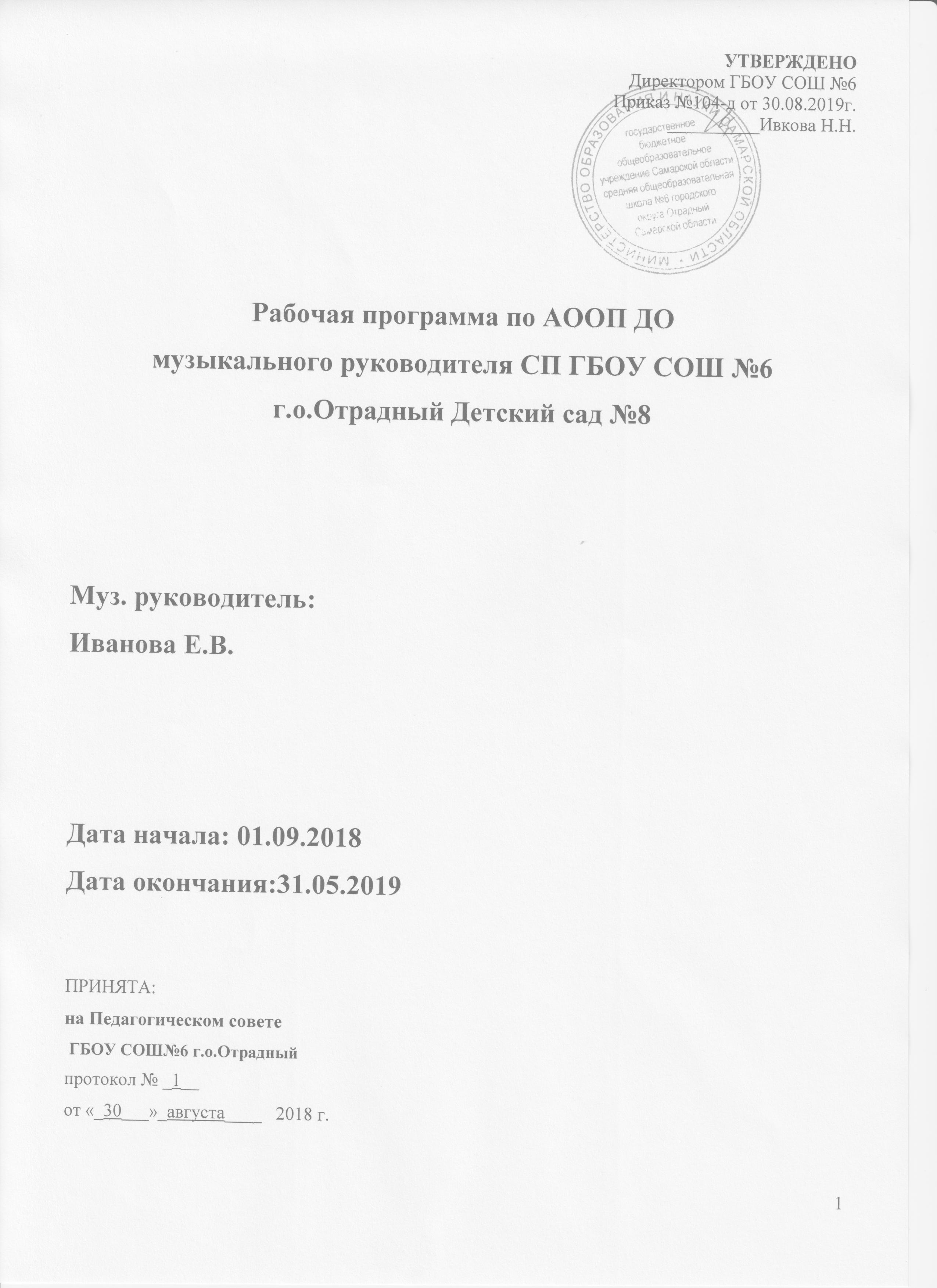 Содержание1. ЦЕЛЕВОЙ РАЗДЕЛ………………………………………………………………………..………….21.1. Пояснительная записка……………………………………………………………………............21.1.1 цели и задачи реализации Программы…………………………………………….............21.1.2 принципы и подходы к формированию Программы……………………………………...31.1.3 характеристики особенностей развития детей, значимые для разработки и реализации Рабочей программы…………………………………………………………………..…………............41.2. Планируемые результаты освоения Программы…………………………………………………7 2. СОДЕРЖАТЕЛЬНЫЙ РАЗДЕЛ……………………………………………………………………..82.1. Описание образовательной деятельности в соответствии с направлениями развития ребенка, представленными в образовательной области «Художественно – эстетическое развитие»…………………………………………………………….……………………………..........82.2 Взаимодействие в разработке и реализации коррекционных мероприятий …………………...102.3  Взаимодействие педагогического коллектива с семьями дошкольников с ОВЗ…………….10 2.4 Программа коррекционной работы с детьми с ОВЗ (содержание образовательной деятельности по профессиональной коррекции нарушений развития детей……………………………………..10 2.4.1 календарно – тематическое планирование…………………………………….............122.5 Специфика национальных, социокультурных и иных условий, в которых осуществляется образовательная деятельность………………………………………………………………………….25 2.6 Сложившиеся традиции Организации или Группы…………………………………………….253. ОРГАНИЗАЦИОННЫЙ РАЗДЕЛ…………………………………………………………………..263.1. Организация развивающей предметно – пространственной среды…………………………..26 3.2. Описание материально- технического обеспечения Программы……………………………..263.3 Планирование образовательной деятельности………………………………………….............283.4 Режим дня…………………………………………………………………………………………..313.5 Календарный учебный график…………………………………………………………………….323.6 Перечень нормативных и нормативно-методических документов…………………………….33